Independent Practice with SequencesFor a sequence, write arithmetic and the common difference or geometric and the common ratio.  If a sequence is neither arithmetic nor geometric, write neither.2, 6, 18, 54, 162, ...		_____________________	common __________ = ____14, 34, 54, 74, 94, ...		_____________________	common __________ = ____4, 16, 36, 64, 100, ...		_____________________	common __________ = ____9, 109, 209, 309, 409, ...	_____________________	common __________ = ____1, 3, 9, 27, 81, ...		_____________________	common __________ = ____Given the initial term and either common difference or common ratio, write the first 6 terms of the sequence.a1  = 7, r = 2		_________________________________________________a1  = 7, d = 2		_________________________________________________a1  = 3, r = 5		_________________________________________________a1  = 4, d = 15		_________________________________________________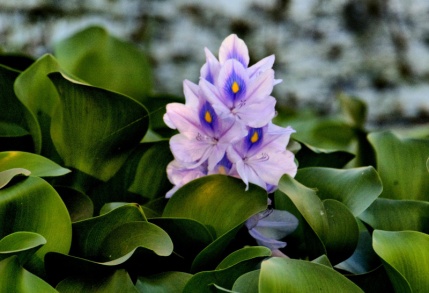 The water hyacinth is an invasive species from Brazil, which has found its way into North Carolina in the north and inland of the Tar and Neuse river areas.  Unchecked, the water hyacinth can lead to clogged waterways, altered water temperature and chemistry, and the exclusion of native plants and wildlife in our own state.  Some NC biologists found a region in which 76.9 miles2 were covered by the water hyacinth.  They decided to monitor the area by checking it again every 10 days.  Here’s the data that they collected:				76.9;  157.8;  315.6;  631.2;  1,262.4, . . . Is the area of the plant growing arithmetically or exponentially?  Explain how you know by listing the features of the sequence (common difference or common ratio).How is this problem different from the Brown Tree Snake sequence?